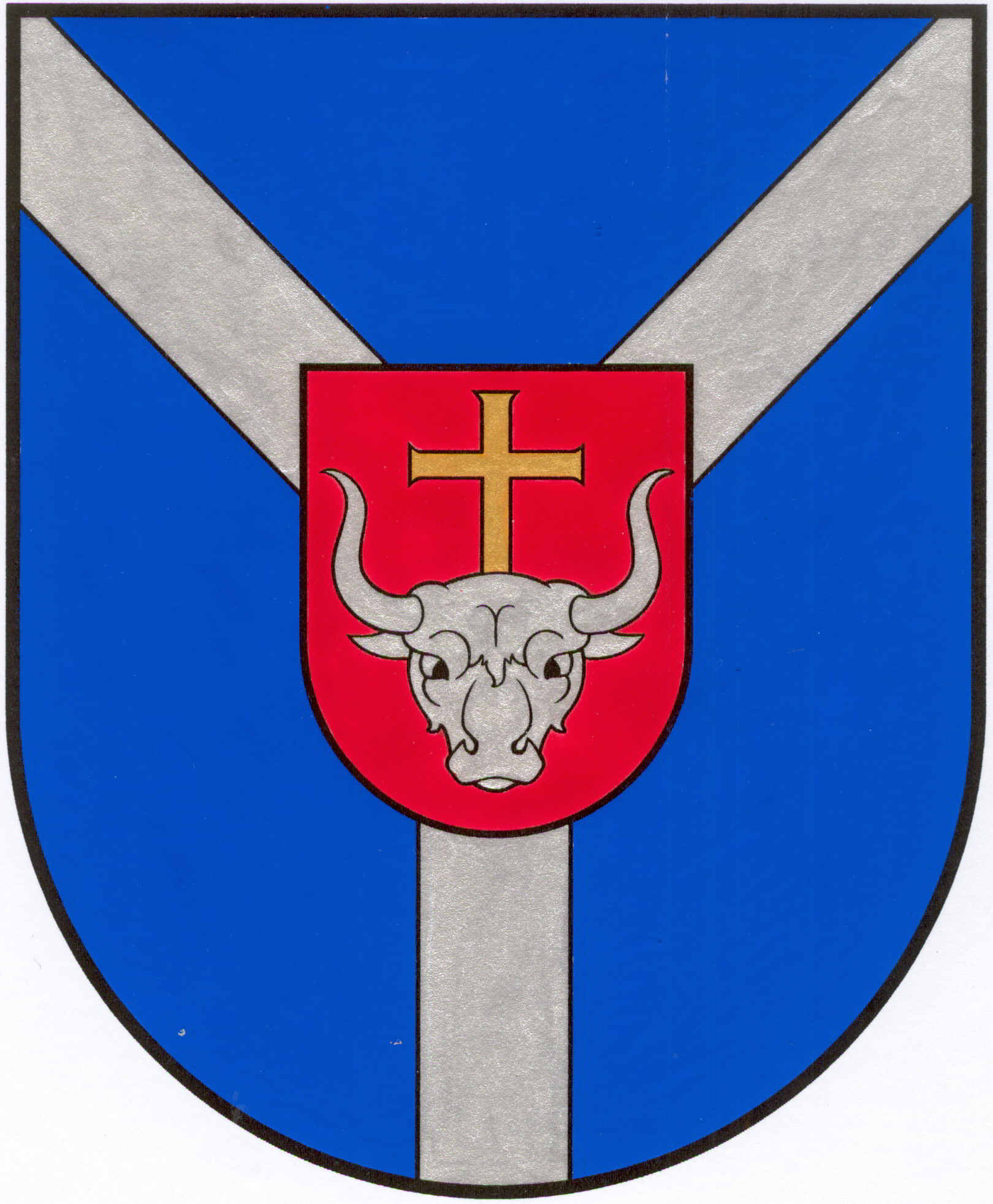 VIEŠOSIOS ĮSTAIGOS KAUNO RAJONO PRIEŠGAISRINĖS SAUGOS TARNYBADIREKTORIUSĮSAKYMASDĖL VIEŠŲJŲ PIRKIMŲ ORGANIZAVIMO IR VYKDYMO TVARKOS APRAŠOPATVIRTINIMO. liepos 24 d. Nr.   26.1  VKGarliavaVadovaudamasis Viešųjų pirkimų tarnybos direktoriaus . birželio 28 d. įsakymu Nr. 1S-97 „Dėl mažos vertės pirkimų tvarkos aprašo patvirtinimo“: T v i r t i n u  Viešosios įstaigos Kauno rajono priešgaisrinės saugos tarnybos (toliau Perkančioji organizacija) Viešųjų pirkimų organizavimo ir vykdymo tvarkos aprašą (pridedama);Skiriu Vyr. specialistę Perkančiosios organizacijos pirkimų organizatoriumi;Skiriu Viešųjų pirkimų specialistę Astą Tamonienę Perkančiosios organizacijos pirkimų organizatoriumi projekto „Lietuvos ir Lenkijos bendradarbiavimas, plėtojant savanorystę priešgaisrinės saugos srityje“ Nr. LT-PL-1R-017 vykdymo laikotarpiui, su projektu susijusiems viešiesiems pirkimams vykdyti;Pavedu, atsižvelgiant į Perkančiosios organizacijos vykdomų viešųjų pirkimų kiekį ir pobūdį, pirkimų iniciatoriaus funkcijas vykdyti Pirkimų organizatoriui;Skiriu Vyr. buhalterę atsakinga už Perkančiosios organizacijos viešųjų pirkimų organizavimo ir planavimo priežiūrą;Nurodau Perkančioje organizacijoje naudoti oficialiais teisės aktais patvirtintas nešališkumo deklaracijų ir konfidencialumo pasižadėjimų formas;Tvirtinu  Viešosios įstaigos Kauno rajono priešgaisrinės saugos tarnybos viešųjų pirkimų plano forma (pridedama, 1 priedas);Tvirtinu  Pirkimo užduoties formą (pridedama, 2 priedas);Tvirtinu  Tiekėjo (-ų) apklausos pažymos formą (pridedama, 3 priedas);Tvirtinu  Viešųjų pirkimų registracijos žurnalo formą (pridedama, 4 priedas);Laikau . kovo 26 d. Perkančiosios organizacijos direktoriaus įsakymą Nr. 22 VK „Dėl Viešosios įstaigos Kauno rajono priešgaisrinės saugos tarnybos viešųjų supaprastintų pirkimų taisyklių patvirtinimo“ negaliojančiu;Laikau . rugsėjo 3 d. Perkančiosios organizacijos direktoriaus įsakymą Nr. 44 VK „Dėl viešųjų pirkimų organizatorių (iniciatorių) patvirtinimo“ negaliojančiu;Nurodau su įsakymu supažindinti atsakingus darbuotojus.Direktorius	Rytis VelžysParengėVyr. specialistėKristina Žižienė(data)Susipažinau:	Kristina Žižienė(data)	Asta Tamonienė(data)	Algirdas Žandaras(data)	Bronė Puidienė(data)PATVIRTINTAViešosios įstaigos Kauno rajono priešgaisrinės saugos tarnybosdirektoriaus . liepos 3 d.  įsakymu Nr. 24.1 VKVIEŠŲJŲ PIRKIMŲ ORGANIZAVIMO IR VYKDYMO TVARKOS APRAŠASI. BENDROSIOS NUOSTATOSViešųjų pirkimų organizavimo ir vykdymo tvarkos aprašas (toliau – Aprašas) nustato Viešosios įstaigos Kauno rajono priešgaisrinės saugos tarnybos (toliau – Perkančioji organizacija), mažos vertės pirkimų organizavimo ir vykdymo tvarką, apimančią Perkančiosios organizacijos poreikių nustatymą, pirkimų planavimą ir iniciavimą, jų vykdymą, pirkimo sutarties sudarymą ir įgyvendinimą.Perkančioji organizacija, organizuodama ir vykdydama pirkimus, turi užtikrinti racionalų lėšų naudojimą, pagrindinių viešųjų pirkimų principų, konfidencialumo ir nešališkumo reikalavimų laikymąsi.Perkančioji organizacija, planuodama ir vykdydama pirkimus, įgyvendindama pirkimo sutartis, vadovaujasi Viešųjų pirkimų įstatymu, jo įgyvendinamaisiais teisės aktais, Lietuvos Respublikos civiliniu kodeksu, kitais įstatymais ir perkančiosios organizacijos priimtais teisės aktais. Apraše vartojamos sąvokos yra nustatytos Viešųjų pirkimų įstatyme ir kituose pirkimus reglamentuojančiuose teisės aktuose.Pasikeitus Apraše nurodytiems teisės aktams ir rekomendacinio pobūdžio dokumentams, taikomos aktualių jų redakcijų nuostatos.Kitos Apraše vartojamos sąvokos:Pirkimų iniciatorius ir organizatorius – perkančiosios organizacijos direktoriaus ar jo įgaliotojo asmens paskirtas darbuotojas, kuris perkančiosios organizacijos nustatyta tvarka gali inicijuoti, organizuoti ir atlikti mažos vertės pirkimus, kai tokiems pirkimams atlikti nesudaroma viešojo pirkimo komisija. Tiekėjo (-ų) apklausos pažyma – Perkančiosios organizacijos nustatytos formos dokumentas, Tvarkos apraše nustatytais atvejais ir tvarka pildomas Pirkimo organizatoriaus ir pagrindžia priimtų sprendimų atitiktį Viešųjų pirkimų įstatymo bei kitų pirkimus reglamentuojančių tesės aktų reikalavimams (3 priedas).Pirkimų planas – Perkančiosios organizacijos parengtas ir patvirtintas, einamaisiais biudžetiniais metais numatomų pirkti visų Perkančiosios organizacijos reikmėms reikalingų prekių, paslaugų ir darbų pirkimų sąrašas (1 priedas).Pirkimų žurnalas – Perkančiosios organizacijos nustatytos formos dokumentas (popieriuje arba skaitmeninėje laikmenoje), skirtas registruoti visus Perkančiosios organizacijos atliktus pirkimus (4 priedas).II. VIEŠŲJŲ PIRKIMŲ PLANAVIMASViešuosius pirkimus Perkančioje organizacijoje inicijuoja Pirkimų organizatorius.Planuojant Perkančiosios organizacijos viešuosius pirkimus, Perkančiosios organizacijos ugniagesių komandų vadovai arba jų funkcijas atliekantys darbuotojai iki einamųjų metų gruodžio 
31 d. pateikia Pirkimų organizatoriui pirkimų poreikį (laisva forma). Pirkimo organizatorius gavęs informaciją apie galimus skirti asignavimus, iki kiekvienų kalendorinių metų sausio 31 dienos sudaro planuojamų vykdyti einamaisiais metais viešųjų pirkimų planą (toliau – Pirkimų planas).Pirkimų planas tvirtinamas Perkančiosios organizacijos direktoriaus įsakymu.Pirkimų plano patikslinimą organizuoja Pirkimo organizatorius kartu su Perkančiosios organizacijos direktoriumi ir Vyr. buhaltere. Pirkimų planas tikslinamas pagal poreikį.Pirkimų planas turi būti parengtas ir patvirtintas iki kiekvienų kalendorinių metų sausio
31 dienos ir iki kalendorinių metų kovo 15 d. paskelbtas Centrinėje viešųjų pirkimų informacinėje sistemoje (toliau – CVP IS). Taip pat kiekvienais metais patikslinus einamųjų metų Pirkimų planą – nedelsiant, bet ne vėliau kaip per 5 darbo dienas po patikslinimo, turi būti paskelbtas CVP IS.Viešieji pirkimai Perkančioje organizacijoje gali būti atliekami ir iki Pirkimų plano patvirtinimo, suderinus su Perkančiosios organizacijos direktoriumi ir Vyr. buhaltere.Už Pirkimų plano ir viešųjų pirkimų vykdymą atsako Pirkimo organizatorius. Už Pirkimų plano vykdymo kontrolę, koordinavimą ir viešųjų pirkimų vykdymo kontrolę atsako Perkančiosios organizacijos direktorius.III. VIEŠŲJŲ PIRKIMŲ ORGANIZAVIMAS IR VYKDYMASViešuosius pirkimus Perkančioje organizacijoje vykdo viešųjų pirkimų komisija (toliau VPK) bei Pirkimų organizatorius. VPK sudaroma ir Pirkimų organizatorius skiriamas Perkančiosios organizacijos direktoriaus įsakymu.VPK organizuoja ir vykdo Perkančiosios organizacijos viešųjų pirkimų plane numatytus supaprastintus mažos vertės viešuosius pirkimus, kai prekių ar paslaugų pirkimo numatoma vertė yra mažesnė kaip 58000 Eur be PVM, o darbų pirkimo numatoma vertė mažesnė kaip 145000 Eur be PVM, ir mažos vertės pirkimus, kai konkrečių prekių, paslaugų ar darbų numatomo pirkimo vertė yra didesnė nei 10 000 Eur be PVM;VPK dirba pagal Viešųjų pirkimų įstatymo nuostatas, Perkančiosios organizacijos direktoriaus įsakymu patvirtintą darbo reglamentą.Pirkimo organizatorius parengia pirkimo sąlygas (technines specifikacijas) vešiesiems pirkimams, kuriuos vykdo VPK. VPK patikrina atitikimą su viešaisiais pirkimais susijusiems teisės aktams, protokolu tvirtina pirkimo sąlygas ir vadovaujantis Viešųjų pirkimų įstatymu vykdo kitas pirkimo procedūras. Perkančioji organizacija gali įgalioti kitą perkančiąją organizaciją (toliau – įgaliotoji organizacija) vykdyti pirkimo procedūras. Tokiu atveju įgaliotajai organizacijai nustatomos užduotys ir suteikiami visi įgaliojimai toms užduotims vykdyti.Atsižvelgdama į pirkimo objekto specifiką, Perkančioji organizacija gali sudaryti komisiją konkrečiam pirkimui organizuoti ir vykdyti, skirti jai užduotis ir suteikti visus įgaliojimus toms užduotims atlikti, o jos funkcijas nustatyti šios komisijos darbo reglamente.Pirkimų organizatorius inicijuoja, organizuoja ir vykdo Perkančiosios organizacijos mažos vertės pirkimus, kai konkrečių prekių, paslaugų ar darbų numatomo pirkimo vertė yra mažesnė kaip 10 000 Eur be PVM.Pirkimo organizatorius procedūras vykdo Viešųjų pirkimų tarnybos direktoriaus patvirtinto „Mažos vertės pirkimų tvarkos aprašo“ nustatyta tvarka skelbiamos arba neskelbiamos apklausos būdu, apklausiant vieną ar daugiau tiekėjų, siūlančių reikiamas prekes, paslaugas ar darbus pagal Perkančiosios organizacijos keliamus reikalavimus.Mažos vertės pirkimams, kai vykdoma neskelbiama apklausa, taikoma Pirkimo užduoties forma (2 priedas) ir Tiekėjo (-ų) apklausos pažymos forma (3 priedas), jei numatoma pirkimo sutarties vertė yra mažesnė kaip 10000 Eur. be PVM.Mažos vertės pirkimams, žodžiu sudarytoms sutartims, skubiai reikalingų prekių įsigijimui bei apklausiant vieną tiekėją, kai pirkimo vertė mažesnė kaip 3000 Eur. be PVM. gali būti netaikomos Pirkimo užduoties ir Tiekėjo (-ų) apklausos pažymos formos.Neskelbiama apklausa atliekama apklausiant pasirinktą skaičių tiekėjų, atliekama žodžiu (telefonu, tiesiogiai prekybos vietoje, vertinama internete tiekėjų skelbiama informacija apie prekių, paslaugų ar darbų kainą ir kitaip) arba raštu (CVP IS priemonėmis, elektroniniu paštu, paštu, faksu ar kitomis priemonėmis).Pirkimų organizatorius gali vykdyti pirkimus per Centrinę perkančiąją organizaciją (toliau – CPO) (jei CPO yra sudariusi atitinkamų prekių, paslaugų ar darbų preliminariąsias sutartis).Pasitelkiant CPO neprivaloma vykdyti pirkimus, kurių numatoma pirkimo sutarties vertė yra mažesnė nei 10 000 Eur be PVM.Pirkimo užduotis derinama su Perkančiosios organizacijos direktoriumi, jo viza reiškia, kad Paraiškoje pateikta reikalinga informacija, ir Vyr. buhaltere, jos viza reiškia, kad pirkimas vykdomas pagal Pirkimų planą arba kad pirkimui yra lėšų. Tiekėjo (-ų) apklausos pažyma derinama su Perkančiosios organizacijos direktoriumi.Jei perkančioji organizacija nusprendžia vykdyti pirkimą kuriuo nors iš pirkimo būdų ar priemonių, numatytų Viešųjų pirkimų įstatyme, pirkimas vykdomas vadovaujantis atitinkamą pirkimo būdą ar priemonę reglamentuojančiomis Viešųjų pirkimų įstatymo nuostatomis.Laimėtoju gali būti pasirenkamas tik toks tiekėjas, kurio pasiūlymas atitinka perkančiosios organizacijos poreikius (jei buvo rengiami pirkimo dokumentai – juose nustatytus reikalavimus) ir tiekėjo siūloma kaina nėra per didelė ir perkančiajai organizacijai nepriimtina.Suinteresuotieji dalyviai ne vėliau kaip per 5 darbo dienas nuo sprendimo priėmimo raštu informuojami apie procedūros rezultatus, vadovaujantis Viešųjų pirkimų įstatymo 58 straipsnio 1 dalies reikalavimais, išskyrus atvejus, kai pirkimo sutartis sudaroma žodžiu. Sudaromoje pirkimo sutartyje turi būti ne ilgesnis kaip 3 metų nuo sutarties sudarymo prekių tiekimo, paslaugų teikimo, darbų atlikimo laikotarpis, išskyrus pagrįstus atvejus, kai, atsižvelgiant į perkamo objekto ypatybes ir siekiant racionalaus lėšų panaudojimo, būtina šį laikotarpį pailginti. Ilgesnis prekių tiekimo, paslaugų teikimo, darbų atlikimo laikotarpis nustatomas vadovaujantis Viešųjų pirkimų įstatymo 86 straipsnio 5 dalies nuostatomis.IV. VIEŠOJO PIRKIMO SUTARČIŲ SUDARYMAS IR VYKDYMASKomisijos, pirkimo organizatorius pirkimo sutartis rengia vadovaudamiesi Viešųjų pirkimų įstatymo V skyriaus nuostatomis. Pirkimo organizatorius nuolat stebi, ar laikomasi pirkimo sutarčių galiojimo terminų ir teikia informaciją perkančiosios organizacijos vadovui ar jo pavaduotojui pagal kuruojamą sritį apie sutarties vykdymo eigą ir (ar) naujo pirkimo tikslingumą.Perkančiosios organizacijos vadovas, priėmęs sprendimą pratęsti pirkimo sutartį (jei tokia galimybė buvo numatyta sutartyje), pasirašo susitarimą dėl pirkimo sutarties pratęsimo. Sutartis gali būti pratęsta automatiškai, jei abi šalys nutraukimo nepareikalauja raštu.V. BAIGIAMOSIOS NUOSTATOSLaimėjusių pirkimo dalyvių pasiūlymai, sudarytos pirkimo sutartys ir jų pakeitimai, taip pat pirkimo sutarties neįvykdžiusių ar netinkamai ją įvykdžiusių tiekėjų (tiekėjų grupės atveju – visų grupės narių) ir ūkio subjektų, kurių pajėgumais rėmėsi tiekėjas ir kurie su tiekėju prisiėmė solidarią atsakomybę už pirkimo sutarties įvykdymą pagal Viešųjų pirkimų įstatymo 49 straipsnio 5 dalį (jeigu pažeidimas buvo padarytas dėl tos pirkimo sutarties dalies, kuriai jie buvo pasitelkti), sąrašai skelbiami CVP IS, vadovaujantis Informacijos viešinimo Centrinėje viešųjų pirkimų informacinėje sistemoje tvarkos aprašu.Visos ataskaitos rengiamos vadovaujantis Viešųjų pirkimų įstatymo 96 straipsnio nuostatomis ir pagal VPT patvirtintas tipines formas bei reikalavimus.Visi su pirkimų organizavimu, vykdymu ir vidaus kontrole susiję dokumentai saugomi kartu su pirkimų procedūrų dokumentais Viešųjų pirkimų įstatymo 97 straipsnyje nustatyta tvarka.______________________Viešųjų pirkimų organizavimo ir vykdymo tvarkos aprašas1 priedasTVIRTINUViešosios įstaigos Kauno rajono priešgaisrinės saugos tarnybos direktoriusRytis Velžys20    m.                   d. įsakymas Nr.     VKM. VIEŠOSIOS ĮSTAIGOS KAUNO RAJONO PRIEŠGAISRINĖS SAUGOS TARNYBOS VIEŠŲJŲ PIRKIMŲ PLANASViešųjų pirkimų organizavimo ir vykdymo tvarkos aprašas2 priedasViešųjų pirkimų organizavimo ir vykdymo tvarkos aprašas3 priedasViešųjų pirkimų organizavimo ir vykdymo tvarkos aprašas4 priedas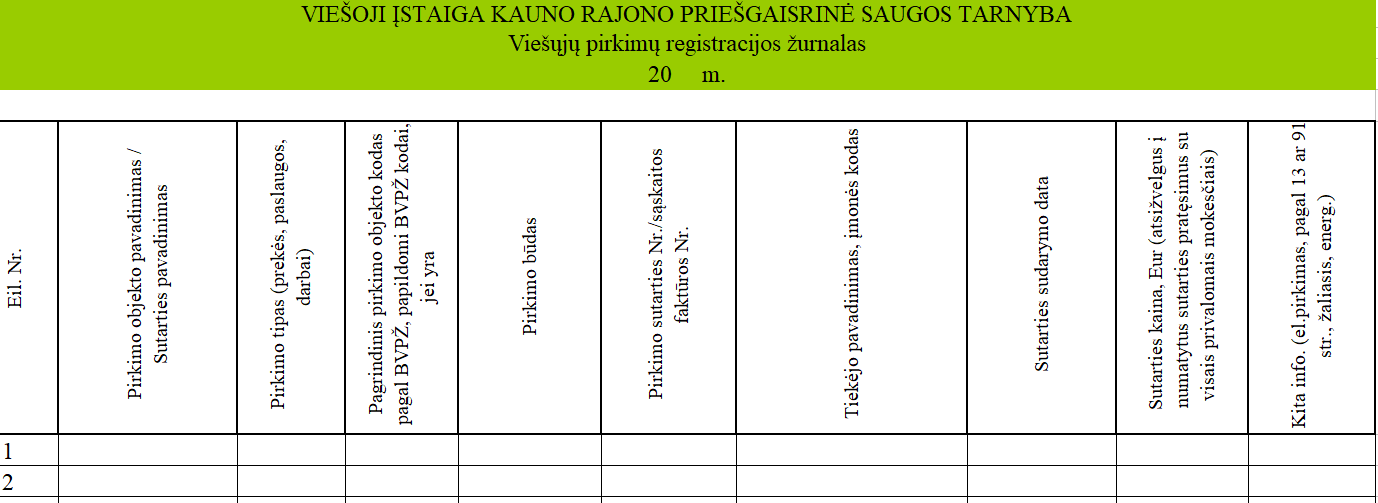 Eil. Nr.Pirkimo objektas, pavadinimas ir rūšisBVPŽ kodasNumatomų kiekiai bei apimtys (jei įmanoma)Numatoma pirkimo vertė eurais (jei įmanoma)Numatoma pirkimo pradžiaKetinamos sudaryti pirkimo sutarties trukmė (su pratęsimais)Pirkimo būdasPastabos1234578910PREKĖSPREKĖSPREKĖSPREKĖSPREKĖSPREKĖSPREKĖSPREKĖSPREKĖSIš visoIš visoIš visoPASLAUGOSPASLAUGOSPASLAUGOSPASLAUGOSPASLAUGOSPASLAUGOSPASLAUGOSPASLAUGOSPASLAUGOSIš visoIš visoIš visoDARBAIDARBAIDARBAIDARBAIDARBAIDARBAIDARBAIDARBAIDARBAIIš visoIš visoIš visoIš viso prekių, paslaugų ir darbųIš viso prekių, paslaugų ir darbųIš viso prekių, paslaugų ir darbųPIRKIMO UŽDUOTISPIRKIMO UŽDUOTISPIRKIMO UŽDUOTISPIRKIMO UŽDUOTISPIRKIMO UŽDUOTISPIRKIMO UŽDUOTISPIRKIMO UŽDUOTISPIRKIMO UŽDUOTISPIRKIMO UŽDUOTISPIRKIMO UŽDUOTISNr. SUDERINTA:SUDERINTA:(data)(data)PareigosPareigosGarliavaGarliavaGarliavaGarliavaVardas, pavardėVardas, pavardė(sudarymo vieta)(sudarymo vieta)(sudarymo vieta)(sudarymo vieta) parašasPirkimo objekto pavadinimas (aprašymas).Pirkimo objekto pavadinimas (aprašymas).Pirkimo objekto pavadinimas (aprašymas).Pirkimo objekto pavadinimas (aprašymas).Pirkimo objekto pavadinimas (aprašymas).Preliminarus bendras kiekis (nurodoma tekste arba techninėje specifikacijoje).Preliminarus bendras kiekis (nurodoma tekste arba techninėje specifikacijoje).Preliminarus bendras kiekis (nurodoma tekste arba techninėje specifikacijoje).Preliminarus bendras kiekis (nurodoma tekste arba techninėje specifikacijoje).Preliminarus bendras kiekis (nurodoma tekste arba techninėje specifikacijoje).Pageidaujamos prekių, paslaugų, darbų savybės, kokybės ir kiti reikalavimai (techninė specifikacija).Pageidaujamos prekių, paslaugų, darbų savybės, kokybės ir kiti reikalavimai (techninė specifikacija).Pageidaujamos prekių, paslaugų, darbų savybės, kokybės ir kiti reikalavimai (techninė specifikacija).Pageidaujamos prekių, paslaugų, darbų savybės, kokybės ir kiti reikalavimai (techninė specifikacija).Pageidaujamos prekių, paslaugų, darbų savybės, kokybės ir kiti reikalavimai (techninė specifikacija).Pagrindinės (specifinės) pirkimo sutarties sąlygos (planuojamas sutarties galiojimo terminas, pageidaujami prekių pristatymo, paslaugų suteikimo, darbų atlikimo terminai ir t.t.).Pagrindinės (specifinės) pirkimo sutarties sąlygos (planuojamas sutarties galiojimo terminas, pageidaujami prekių pristatymo, paslaugų suteikimo, darbų atlikimo terminai ir t.t.).Pagrindinės (specifinės) pirkimo sutarties sąlygos (planuojamas sutarties galiojimo terminas, pageidaujami prekių pristatymo, paslaugų suteikimo, darbų atlikimo terminai ir t.t.).Pagrindinės (specifinės) pirkimo sutarties sąlygos (planuojamas sutarties galiojimo terminas, pageidaujami prekių pristatymo, paslaugų suteikimo, darbų atlikimo terminai ir t.t.).Pagrindinės (specifinės) pirkimo sutarties sąlygos (planuojamas sutarties galiojimo terminas, pageidaujami prekių pristatymo, paslaugų suteikimo, darbų atlikimo terminai ir t.t.).Pasiūlymų vertinimo kriterijus.Pasiūlymų vertinimo kriterijus.Pasiūlymų vertinimo kriterijus.Pasiūlymų vertinimo kriterijus.Pasiūlymų vertinimo kriterijus.Kaina.Kaina.Kaina.Kaina.Pasiūlymų vertinimo kriterijus.Pasiūlymų vertinimo kriterijus.Pasiūlymų vertinimo kriterijus.Pasiūlymų vertinimo kriterijus.Pasiūlymų vertinimo kriterijus.Sąnaudos (kurios apskaičiuojamos pagal gyvavimo ciklo sąnaudų metodą, aprašytą Viešųjų pirkimų įstatymo 56 straipsnyje).Sąnaudos (kurios apskaičiuojamos pagal gyvavimo ciklo sąnaudų metodą, aprašytą Viešųjų pirkimų įstatymo 56 straipsnyje).Sąnaudos (kurios apskaičiuojamos pagal gyvavimo ciklo sąnaudų metodą, aprašytą Viešųjų pirkimų įstatymo 56 straipsnyje).Sąnaudos (kurios apskaičiuojamos pagal gyvavimo ciklo sąnaudų metodą, aprašytą Viešųjų pirkimų įstatymo 56 straipsnyje).Pasiūlymų vertinimo kriterijus.Pasiūlymų vertinimo kriterijus.Pasiūlymų vertinimo kriterijus.Pasiūlymų vertinimo kriterijus.Pasiūlymų vertinimo kriterijus.Kaina ir sąnaudų kokybės santykisKaina ir sąnaudų kokybės santykisKaina ir sąnaudų kokybės santykisKaina ir sąnaudų kokybės santykisSiūlomas pirkimo būdas (reikiamą pažymėti):Siūlomas pirkimo būdas (reikiamą pažymėti):Siūlomas pirkimo būdas (reikiamą pažymėti):Siūlomas pirkimo būdas (reikiamą pažymėti):Siūlomas pirkimo būdas (reikiamą pažymėti):*CPO LT katalogas *CPO LT katalogas *CPO LT katalogas *CPO LT katalogas Siūlomas pirkimo būdas (reikiamą pažymėti):Siūlomas pirkimo būdas (reikiamą pažymėti):Siūlomas pirkimo būdas (reikiamą pažymėti):Siūlomas pirkimo būdas (reikiamą pažymėti):Siūlomas pirkimo būdas (reikiamą pažymėti):Supaprastintas atvirasSupaprastintas atvirasSupaprastintas atvirasSupaprastintas atvirasSiūlomas pirkimo būdas (reikiamą pažymėti):Siūlomas pirkimo būdas (reikiamą pažymėti):Siūlomas pirkimo būdas (reikiamą pažymėti):Siūlomas pirkimo būdas (reikiamą pažymėti):Siūlomas pirkimo būdas (reikiamą pažymėti):Supaprastintas ribotasSupaprastintas ribotasSupaprastintas ribotasSupaprastintas ribotasSiūlomas pirkimo būdas (reikiamą pažymėti):Siūlomas pirkimo būdas (reikiamą pažymėti):Siūlomas pirkimo būdas (reikiamą pažymėti):Siūlomas pirkimo būdas (reikiamą pažymėti):Siūlomas pirkimo būdas (reikiamą pažymėti):Skelbiama apklausaSkelbiama apklausaSkelbiama apklausaSkelbiama apklausaSiūlomas pirkimo būdas (reikiamą pažymėti):Siūlomas pirkimo būdas (reikiamą pažymėti):Siūlomas pirkimo būdas (reikiamą pažymėti):Siūlomas pirkimo būdas (reikiamą pažymėti):Siūlomas pirkimo būdas (reikiamą pažymėti):Neskelbiama apklausa (raštu arba žodžiu)Neskelbiama apklausa (raštu arba žodžiu)Neskelbiama apklausa (raštu arba žodžiu)Neskelbiama apklausa (raštu arba žodžiu)Siūlomas pirkimo būdas (reikiamą pažymėti):Siūlomas pirkimo būdas (reikiamą pažymėti):Siūlomas pirkimo būdas (reikiamą pažymėti):Siūlomas pirkimo būdas (reikiamą pažymėti):Siūlomas pirkimo būdas (reikiamą pažymėti):Kita (nurodyti):Kita (nurodyti):Kita (nurodyti):Kita (nurodyti):Maksimali planuojamos sudaryti sutarties vertė (vertė su sutarties pratęsimais, Eur su PVM): Maksimali planuojamos sudaryti sutarties vertė (vertė su sutarties pratęsimais, Eur su PVM): Maksimali planuojamos sudaryti sutarties vertė (vertė su sutarties pratęsimais, Eur su PVM): Maksimali planuojamos sudaryti sutarties vertė (vertė su sutarties pratęsimais, Eur su PVM): Maksimali planuojamos sudaryti sutarties vertė (vertė su sutarties pratęsimais, Eur su PVM): Pirkimui numatoma skirti lėšų suma (Eur).Pirkimui numatoma skirti lėšų suma (Eur).Pirkimui numatoma skirti lėšų suma (Eur).Pirkimui numatoma skirti lėšų suma (Eur).Pirkimui numatoma skirti lėšų suma (Eur).Siūlomų kviesti tiekėjų sąrašas (jei pirkimas siūlomas vykdyti neskelbiamos apklausos būdu).Siūlomų kviesti tiekėjų sąrašas (jei pirkimas siūlomas vykdyti neskelbiamos apklausos būdu).Siūlomų kviesti tiekėjų sąrašas (jei pirkimas siūlomas vykdyti neskelbiamos apklausos būdu).Siūlomų kviesti tiekėjų sąrašas (jei pirkimas siūlomas vykdyti neskelbiamos apklausos būdu).Siūlomų kviesti tiekėjų sąrašas (jei pirkimas siūlomas vykdyti neskelbiamos apklausos būdu).Pirkimų organizatorius:Pirkimų organizatorius:Pirkimų organizatorius:(pareigos)(pareigos)(pareigos)(parašas)(parašas)(vardas, pavardė)(vardas, pavardė)Suderinta:Suderinta:Vyr. buhalterėVyr. buhalterėVyr. buhalterė(pareigos)(pareigos)(pareigos)(parašas)(parašas)(vardas, pavardė)(vardas, pavardė)* netaikoma, kai numatoma pirkimo sutarties vertė yra mažesnė kaip 10000 Eur be PVM.* netaikoma, kai numatoma pirkimo sutarties vertė yra mažesnė kaip 10000 Eur be PVM.* netaikoma, kai numatoma pirkimo sutarties vertė yra mažesnė kaip 10000 Eur be PVM.* netaikoma, kai numatoma pirkimo sutarties vertė yra mažesnė kaip 10000 Eur be PVM.* netaikoma, kai numatoma pirkimo sutarties vertė yra mažesnė kaip 10000 Eur be PVM.* netaikoma, kai numatoma pirkimo sutarties vertė yra mažesnė kaip 10000 Eur be PVM.* netaikoma, kai numatoma pirkimo sutarties vertė yra mažesnė kaip 10000 Eur be PVM.TIEKĖJO (-Ų)  APKLAUSOS PAŽYMATIEKĖJO (-Ų)  APKLAUSOS PAŽYMATIEKĖJO (-Ų)  APKLAUSOS PAŽYMATIEKĖJO (-Ų)  APKLAUSOS PAŽYMATIEKĖJO (-Ų)  APKLAUSOS PAŽYMATIEKĖJO (-Ų)  APKLAUSOS PAŽYMATIEKĖJO (-Ų)  APKLAUSOS PAŽYMATIEKĖJO (-Ų)  APKLAUSOS PAŽYMATIEKĖJO (-Ų)  APKLAUSOS PAŽYMATIEKĖJO (-Ų)  APKLAUSOS PAŽYMATiekėjai apklausti raštu ar žodžiu, neskelbiama apklausa pagal 2017 m. birželio 28 d. Viešųjų pirkimų tarnybos direktoriaus įsakymą "Dėl mažos vertės pirkimų tvarkos aprašo patvirtinimo" Nr. 1S-97. Tiekėjai apklausti raštu ar žodžiu, neskelbiama apklausa pagal 2017 m. birželio 28 d. Viešųjų pirkimų tarnybos direktoriaus įsakymą "Dėl mažos vertės pirkimų tvarkos aprašo patvirtinimo" Nr. 1S-97. Tiekėjai apklausti raštu ar žodžiu, neskelbiama apklausa pagal 2017 m. birželio 28 d. Viešųjų pirkimų tarnybos direktoriaus įsakymą "Dėl mažos vertės pirkimų tvarkos aprašo patvirtinimo" Nr. 1S-97. Tiekėjai apklausti raštu ar žodžiu, neskelbiama apklausa pagal 2017 m. birželio 28 d. Viešųjų pirkimų tarnybos direktoriaus įsakymą "Dėl mažos vertės pirkimų tvarkos aprašo patvirtinimo" Nr. 1S-97. Tiekėjai apklausti raštu ar žodžiu, neskelbiama apklausa pagal 2017 m. birželio 28 d. Viešųjų pirkimų tarnybos direktoriaus įsakymą "Dėl mažos vertės pirkimų tvarkos aprašo patvirtinimo" Nr. 1S-97. Tiekėjai apklausti raštu ar žodžiu, neskelbiama apklausa pagal 2017 m. birželio 28 d. Viešųjų pirkimų tarnybos direktoriaus įsakymą "Dėl mažos vertės pirkimų tvarkos aprašo patvirtinimo" Nr. 1S-97. Tiekėjai apklausti raštu ar žodžiu, neskelbiama apklausa pagal 2017 m. birželio 28 d. Viešųjų pirkimų tarnybos direktoriaus įsakymą "Dėl mažos vertės pirkimų tvarkos aprašo patvirtinimo" Nr. 1S-97. Tiekėjai apklausti raštu ar žodžiu, neskelbiama apklausa pagal 2017 m. birželio 28 d. Viešųjų pirkimų tarnybos direktoriaus įsakymą "Dėl mažos vertės pirkimų tvarkos aprašo patvirtinimo" Nr. 1S-97. Tiekėjai apklausti raštu ar žodžiu, neskelbiama apklausa pagal 2017 m. birželio 28 d. Viešųjų pirkimų tarnybos direktoriaus įsakymą "Dėl mažos vertės pirkimų tvarkos aprašo patvirtinimo" Nr. 1S-97. Ši apklausa taikoma mažos vertės pirkimams, jei numatoma pirkimo sutarties vertė yra mažesnė kaip 10000 Eur. be PVM ir žodžiu sudarytoms sutartims, kai pirkimo sutarties vertė mažesnė kaip 3000 Eur. be PVM.    Ši apklausa taikoma mažos vertės pirkimams, jei numatoma pirkimo sutarties vertė yra mažesnė kaip 10000 Eur. be PVM ir žodžiu sudarytoms sutartims, kai pirkimo sutarties vertė mažesnė kaip 3000 Eur. be PVM.    Ši apklausa taikoma mažos vertės pirkimams, jei numatoma pirkimo sutarties vertė yra mažesnė kaip 10000 Eur. be PVM ir žodžiu sudarytoms sutartims, kai pirkimo sutarties vertė mažesnė kaip 3000 Eur. be PVM.    Ši apklausa taikoma mažos vertės pirkimams, jei numatoma pirkimo sutarties vertė yra mažesnė kaip 10000 Eur. be PVM ir žodžiu sudarytoms sutartims, kai pirkimo sutarties vertė mažesnė kaip 3000 Eur. be PVM.    Ši apklausa taikoma mažos vertės pirkimams, jei numatoma pirkimo sutarties vertė yra mažesnė kaip 10000 Eur. be PVM ir žodžiu sudarytoms sutartims, kai pirkimo sutarties vertė mažesnė kaip 3000 Eur. be PVM.    Ši apklausa taikoma mažos vertės pirkimams, jei numatoma pirkimo sutarties vertė yra mažesnė kaip 10000 Eur. be PVM ir žodžiu sudarytoms sutartims, kai pirkimo sutarties vertė mažesnė kaip 3000 Eur. be PVM.    Ši apklausa taikoma mažos vertės pirkimams, jei numatoma pirkimo sutarties vertė yra mažesnė kaip 10000 Eur. be PVM ir žodžiu sudarytoms sutartims, kai pirkimo sutarties vertė mažesnė kaip 3000 Eur. be PVM.    Ši apklausa taikoma mažos vertės pirkimams, jei numatoma pirkimo sutarties vertė yra mažesnė kaip 10000 Eur. be PVM ir žodžiu sudarytoms sutartims, kai pirkimo sutarties vertė mažesnė kaip 3000 Eur. be PVM.    Ši apklausa taikoma mažos vertės pirkimams, jei numatoma pirkimo sutarties vertė yra mažesnė kaip 10000 Eur. be PVM ir žodžiu sudarytoms sutartims, kai pirkimo sutarties vertė mažesnė kaip 3000 Eur. be PVM.    Data:                             Nr. ____Data:                             Nr. ____Data:                             Nr. ____Pirkimo objekto pavadinimas ir trumpas aprašymas:  Pirkimo objekto pavadinimas ir trumpas aprašymas:  Pirkimo objekto pavadinimas ir trumpas aprašymas:  Pirkimo objekto pavadinimas ir trumpas aprašymas:  Pirkimo objekto pavadinimas ir trumpas aprašymas:  Pirkimo objekto pavadinimas ir trumpas aprašymas:  Pirkimo objekto pavadinimas ir trumpas aprašymas:  Pirkimo objekto pavadinimas ir trumpas aprašymas:  Pirkimo objekto pavadinimas ir trumpas aprašymas:  Pirkimų organizatorius: Pirkimų organizatorius: Pirkimų organizatorius: Pirkimų organizatorius: Pirkimų organizatorius: Pirkimų organizatorius: Pirkimų organizatorius: Pirkimų organizatorius: Pirkimų organizatorius:                                                                   (Vardas, pavardė, pareigos).                                                                  (Vardas, pavardė, pareigos).                                                                  (Vardas, pavardė, pareigos).                                                                  (Vardas, pavardė, pareigos).                                                                  (Vardas, pavardė, pareigos).                                                                  (Vardas, pavardė, pareigos).                                                                  (Vardas, pavardė, pareigos).                                                                  (Vardas, pavardė, pareigos).                                                                  (Vardas, pavardė, pareigos).Kreipimosi į tiekėjus būdasŽodinis, rašytinisŽodinis, rašytinisŽodinis, rašytinisŽodinis, rašytinisŽodinis, rašytinisŽodinis, rašytinisŽodinis, rašytinisŽodinis, rašytinisKreipimosi į tiekėjus būdas(Pabraukti pasirinktą būdą)(Pabraukti pasirinktą būdą)(Pabraukti pasirinktą būdą)(Pabraukti pasirinktą būdą)(Pabraukti pasirinktą būdą)(Pabraukti pasirinktą būdą)(Pabraukti pasirinktą būdą)(Pabraukti pasirinktą būdą)Duomenys apie tiekėjąPavadinimasPavadinimasDuomenys apie tiekėjąAdresasAdresasDuomenys apie tiekėjąTelefonasTelefonasDuomenys apie tiekėjąPasiūlymą pateikiančio asmens pareigos, vardas, pavardėPasiūlymą pateikiančio asmens pareigos, vardas, pavardėDuomenys apie tiekėjąPasiūlymą pateikiančio asmens pareigos, vardas, pavardėPasiūlymą pateikiančio asmens pareigos, vardas, pavardėPasiūlymo pateikimo dataPasiūlymo pateikimo dataPasiūlymo pateikimo dataPasiūlymo priėmimo terminasPasiūlymo priėmimo terminasPasiūlymo priėmimo terminas Pasiūlymo duomenys – raštu ir žodžiu Pasiūlymo duomenys – raštu ir žodžiu Pasiūlymo duomenys – raštu ir žodžiu Pasiūlymo duomenys – raštu ir žodžiu Pasiūlymo duomenys – raštu ir žodžiu Pasiūlymo duomenys – raštu ir žodžiu Pasiūlymo duomenys – raštu ir žodžiu Pasiūlymo duomenys – raštu ir žodžiu Pasiūlymo duomenys – raštu ir žodžiuPavadinimasPavadinimasKiekisPasiūlyta kaina su PVM  (€.)Pasiūlyta kaina su PVM  (€.)Pasiūlyta kaina su PVM  (€.)Pasiūlyta kaina su PVM  (€.)Pasiūlyta kaina su PVM  (€.)Pasiūlyta kaina su PVM  (€.)PavadinimasPavadinimasKiekisVienetoSumaVienetoSumaVienetoSumaBendra pasiūlyta kaina su PVM €. (eurais)Bendra pasiūlyta kaina su PVM €. (eurais)Bendra pasiūlyta kaina su PVM €. (eurais)Tinkamiausiu pripažintas tiekėjas: Tinkamiausiu pripažintas tiekėjas: Tinkamiausiu pripažintas tiekėjas: Tinkamiausiu pripažintas tiekėjas: Tinkamiausiu pripažintas tiekėjas: Tinkamiausiu pripažintas tiekėjas: Tinkamiausiu pripažintas tiekėjas: Tinkamiausiu pripažintas tiekėjas: Tinkamiausiu pripažintas tiekėjas: Pažymą parengė pirkimų organizatorius:Pažymą parengė pirkimų organizatorius:Pažymą parengė pirkimų organizatorius:Pažymą parengė pirkimų organizatorius:(pareigos)(pareigos)(parašas)(parašas)(vardas, pavardė)(vardas, pavardė)SPRENDIMĄ TVIRTINU:SPRENDIMĄ TVIRTINU:SPRENDIMĄ TVIRTINU:(pareigos)(pareigos)(parašas)(parašas)(vardas, pavardė)(vardas, pavardė)